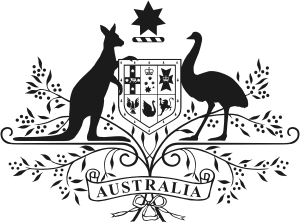 Australian GovernmentAustralian Embassy MoscowCURRICULUM VITAE (CV) PROFORMAPlease ensure all fields are fully completed in English and include all periods of employment and unemployment. If you require extra space, please use a second copy of this page. SURNAME, Name, Patronymic: 	___________________________Date of Birth (DD/MM/YY):  		_________________	Employment History (including all periods of unemployment)Please include any periods of military service, including compulsory military service and military unit ID number. If you were exempt from military service please provide reasons for exemption: _____________________________________________________________________________________________________________________Education History (since completing school)Dates (MM/YY to MM/YY)Employer (full name, address and country)Position/ Duties description/ Military service details (NB: military unit ID number is mandatory)Dates (MM/YY to MM/YY)Institution (full name and country)Qualifications Obtained